SortingOnee of the most common and time consuming tasks in computer science is theretrieval of target information from huge data, which needs searching. Searchingis the process of fi nding the location of the target among a list of objects. The two basicsearch techniques are the following:1. S equential search2. B inary se archThere are certain ways of organizing data, which make the search process more effi -cient. If the data is kept in a proper order, it is much easier to search. Sorting is a processof organizing data in a certain order to help retrieve it more effi ciently.SearchingThe proce ss of locating target data is known as searching. Consider a situation wh ere youare trying to get the phone number of your friend from a telephone directory. The telephonedirectory can be thought of as a table or a fi le, which is a collection of records. Eachrecord has one or more fi elds such as name, address, and telephone number. The fi elds,which are used to distinguish records, are known as keys. While searching, we are askedto fi nd the record which contains information along with the target key. When we think ofa telephone directory, the search is usually by name. However, when we try to locate therecord corresponding to a given telephone number, the key will be the telephone number.Search techniquesDepending on the way data is scanned for searching a particular record, the search techniquesare categorized as follows:1. Sequential search2. Binary search3. Fibonacci search4. Index sequential search5. Hashed searchThe performance of a searching algorithm can be computed by counting the number ofcomparisons to find a given value.Sequential SearchThe easiest search technique is a sequential search. This is a technique that must be usedwhen records are stored without any consideration given to order.Hence, a sequential search begins with the first available record and proceeds to thenext available record repeatedly until we find the target key or conclude that it is notfound. Sequential search is also called as linear search.int SeqSearch (int A[max], int key, int n){int i, fl ag = 0, position;for(i = 0; i < n; i++){if(key == A[i]){position = i;fl ag = 1;break;}}if(fl ag == 1) // if found return positionreturn(position);else // return −1 if not foundreturn(−1);}Let us compute the amount of time the sequential search needs to search for a targetdata. For this, we must compute the number of times the comparisons of keys is done. Ingeneral, for any search algorithm, the computational complexity is computed by consideringthe number of comparisons made.The number of comparisons depends on where the target data is stored in the search list.If the target data is placed at the fi rst location, we get it in just one comparison. Two comparisonsare needed if the target data is in the second location. Similarly, i comparisons arerequired if the target data is at the ith location and n comparisons, if it is at the nth location.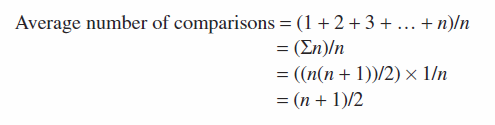 Ordered list search When elements are ordered, binary search (discussed in Section 9.2.2)is preferred. However, when data is ordered and is of smaller size, sequential search with asmall change is preferred to binary search. In addition, when the data is ordered but storedin a data structure such as a linked list, modified sequential search is preferred. Whilesearching an ordered list, we need not continue the search till the end of list to know that thetarget element is not in the list. While searching in an ascending ordered list, whenever anelement that is greater than or equal to the target is encountered, the search stops.Binary SearchAs discussed, sequential search is not suitable for larger lists. It requires n comparisons inthe worst case. We have a better method when the data is sorted. Let us consider a typicalgame played by kids. You are asked to guess the number thought of by your friend in therange of 1 to 100. You are to guess by asking him a minimum number of questions. Ofcourse, you are not allowed to ask him the number itself. The easiest approach is to startasking him, ‘Is it 1?’ In case the answer is ‘No’, then ask, ‘Is it 2?’ Continue this processin the ascending order of integers till you get the answer as ‘Yes’.What if the number your friend has in mind is 99? Obviously, this approach is notan efficient one. The solution to this problem is to ask him a question, ‘Is it 50?’ If no,another question to be asked is, ‘is it greater than 50?’ If the answer is ‘Yes’, then therange to be searched is 51 to 100, which is half of the previous range. If the answer is‘No’, the range is 1 to 49, which is again half of the original. You may continue doing sotill you guess the number. Surely, the second approach reduces the total number of questionsasked on an average.This method is called binary search, as we have divided the list to be searched every timeinto two lists and the search is done in only one of the lists. Consider that the list is sorted inascending order. In binary search algorithm, to search for a particular element, it is firstcompared with the element at the middle position, and if it is found, the search is successful,else if the middle position value is greater than the target, the search will continue in the firsthalf of the list; otherwise, the target will be searched in the second half of the list. The sameprocess is repeated for one of the halves of the list till the list is reduced to size one.Algorithm 9.3 depicts the logic behind this type of search.Let n be size of the listLet target be the element to be searchedLet flag = 0, low = 0, high = n12. if low high, thenmiddle = (low + high)/2else goto step (5)3. if(key[middle] = target)Position = middle, fl ag = 1Goto step (5)else if(key[middle] > target) thenhigh = middle − 1elselow = middle + 14. Goto step(2)5. if fl ag = 1report as target element found at location ‘position’elsereport that element is not found in the list6. stopSortingOne of the fundamental problems in computer science is ordering a list of items. Thereare plenty of solutions to this problem, commonly known as sorting algorithms. Somesorting algorithms are simple and iterative, such as the bubble sort. Others such as thequick sort are extremely complicated but produce lightning-fast results.Sorting is the operation of arranging the records of a table according to the key valueof each record, or it can be defined as the process of converting an unordered set of elementsto an ordered set.Types of SortingSorting algorithms are divided into two categories: internal and external sorts.If all the records to be sorted are kept internally in the main memory, they can besorted using an internal sort. However, if there are a large number of records to besorted, they must be kept in external files on auxiliary storage.Internal SortingAny sort algorithm that uses main memory exclusively during the sorting is called as aninternal sort algorithm. This assumes high-speed and random access to all data members.The various internal sortingtechniques are the following:1. Bubble sort2. Insertion sort3. Selection sort4. Quick sort5. Heap sort6. Shell sort7. Bucket sort8. Radix sort9. File sort10. Merge sortGeneral Sort ConceptsSort OrderData can be ordered either in ascending or in descending order. The order in which thedata is organized, either ascending or descending, is called sort order. For example, thepercentages of marks obtained by students in the examination are organized in descendingorder to decide ranks, whereas the names in the telephone directory are organizedalphabetically in ascending order.Sort StabilityA sorting method is said to be stable if at the end of the method, identical elements occurin the same relative order as in the original unsorted set. While sorting, we must take careof the special case—when two or more of the records have the same key, it is importantto preserve the order of records in this case of duplicate keys.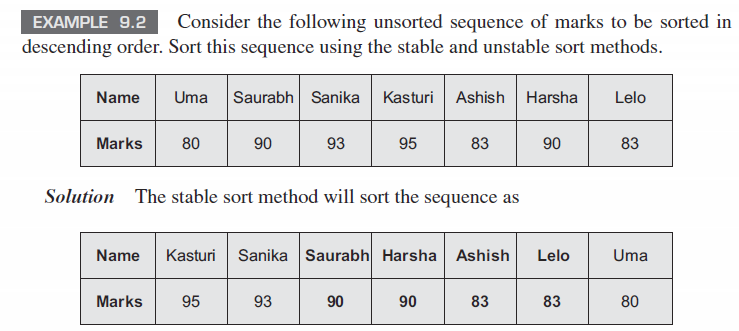 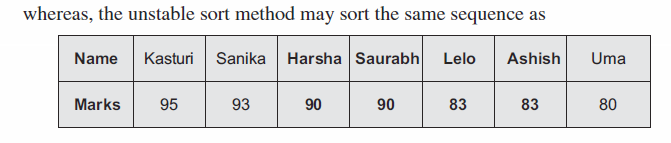 Bubble SortThe bubble sort is the oldest and the simplest sort in use. Unfortunately, it is also the slowest.The bubble sort works by comparing each item in the list with the item next to it andswapping them if required.illustrates a bubble sort using an array of size 7.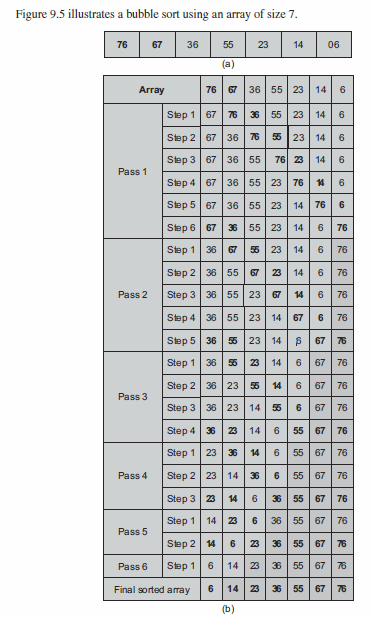 void bubblesort(int A[max], int n){int i, j,temp;for(i = 1; i < n; i++) // number of passes{for(j = 0; j < n − i; j++) // j varies from 0 to// n − i{if( A[j] > A[j + 1] ) // compare two successive// numbers{temp = A[j]; // swap A[j] with A[j + 1]A[j] = A[j + 1];A[j + 1] = temp;}}}}For descending order of sorting, only the comparison condition should be changed inProgram Code 9.7.if(A[j] < A[j + 1] ) // change as <Insertion SortThe insertion sort works just like its name suggests—it inserts each item into its properplace in the final list. The simplest implementation of this requires two list structures: thesource list and the list into which the sorted items are inserted.Let us consider a list L {3, 6, 9, 14}. Given this sorted list, we need to insert a newelement 5 in it. The commonly used process would involve the following steps:1. Compare the new element 5 and the last element 142. Shift 14 right to get 3, 6, 9, ,143. Shift 9 right to get 3, 6, ,9, 144. Shift 6 right to get 3, ,6, 9, 145. Insert 5 to get 3, 5, 6, 9, 14These steps could be coded as the following piece of code:// insert t into a[0:i − 1]int j;// let X be the element to be inserted// shift elements from the last member to right by one position// till you get a smaller onefor(j = i − 1; j >= 0 && X < a[j]; j−−)a[j + 1] = a[j];// Insert t at j + 1 locationa[j + 1] = X;These steps when done for each element of the list are to be sorted by consideringanother list and starting with one element in it. The steps for inserting an element in thesorted list can then be repeatedly used to yield the sorted list. Let us consider the followinglist of numbers: L {7, 3, 5, 6, 1}. The following steps are required to sort this list.1. Start with 7 and insert 3 > 3, 72. Insert 5 > 3, 5, 73. Insert 6 > 3, 5, 6, 74. Insert 1 > 1, 3, 5, 6, 7The piece of code needed to do this will look likefor(int i = 1; i < n; i++){ // insert a[i] into a[0:i − 1]// code to insert comes here}After adding the code for insertion we have already built, the resultant codewill befor(int i = 1; i < n; i++){ // insert a[i] into a[0:i − 1]int t = a[i];int j;for(j = i − 1; j >= 0 && t < a[j]; j−−)a[j + 1] = a[j];a[j + 1] = t;}